       ПОСТАНОВЛЕНИЕ	             КАРАР            19.04.2021	г.Елабуга	              № _2_О назначении публичных слушаний по внесению изменений в  «Правила землепользования и застройки муниципального образования город ЕлабугаЕлабужского муниципального района».  В    соответствии    с п.3   ст.   28    Федерального    закона    от   06.10.2003 №131-ФЗ «Об общих принципах организации местного самоуправления в Российской Федерации», с. п.13 ст. 31 Градостроительного кодекса Российской Федерации, Положением о порядке организации и проведения публичных слушаний в муниципальном образовании город Елабуга Елабужского муниципального района, утвержденным решением Елабужского городского Совета от 30.06.2009г. №129ПОСТАНОВЛЯЮ:Вынести   на    публичные    слушания     проект   внесения изменений    в «Правила землепользования и застройки муниципального образования город Елабуга Елабужского муниципального района».      2. Оповещение о проведении публичных слушаний, проект изменений в «Правила землепользования и застройки муниципального образования город Елабуга Елабужского муниципального района» (приложение №1), порядок учета предложений граждан по проекту изменений в «Правила землепользования и застройки муниципального образования город Елабуга Елабужского муниципального района» (приложение №2) опубликовать в средствах массовой информации.     3. Назначить публичные слушания по проекту изменений в «Правила землепользования и застройки муниципального образования город Елабуга Елабужского муниципального района» на 21 мая 2021г. в 14-00ч. в большом зале здания Елабужского городского Совета по адресу: г. Елабуга, пр. Нефтяников, д. 30.4. Рекомендовать   комиссии   по   Правилам   землепользования   и    застройки муниципального образования город Елабуга Елабужского муниципального района обеспечить проведение публичных слушаний, прием и учет предложений граждан по указанному проекту решения.5. Настоящее постановление вступает в силу с момента его официальногоопубликования.Контроль за исполнением настоящего постановления оставляю за собой.Мэр                                                                                                          Р.М. НуриевПриложение № 2 к постановлению Мэра города Елабуга Елабужского                         					 муниципального района 							 от _____________2021 № ____Порядок учета предложений по проекту внесения изменений в«Правила землепользования и застройки муниципального образования город Елабуга Елабужского муниципального района»1. Предложения по проекту внесения изменений в «Правила землепользования и застройки муниципального образования город Елабуга Елабужского муниципального района» вносятся в отдел архитектуры и градостроительства Исполнительного комитета Елабужского муниципального района по адресу: г. Елабуга, пр. Мира д.12, кабинет № 214 или по тел. 4-56-04 в письменной форме с пометкой публичные слушания.2. Предложения по проекту внесения изменений в «Правила землепользования и застройки муниципального образования город Елабуга Елабужского муниципального района» принимаются в рабочие дни с 8-00 до 17-00 часов в срок до 20 мая 2021 года.	3. Заявки на участие в публичных слушаниях с правом выступления подаются по адресу: г. Елабуга, пр. Мира д.12, кабинет №214 или по почте (с пометкой на конверте «Публичные слушания») или по телефону 4-56-04.	4. Предложения граждан регистрируются отделом архитектуры и градостроительства Исполнительного комитета Елабужского муниципального района.МЭР ГОРОДА ЕЛАБУГА ЕЛАБУЖСКОГО МУНИЦИПАЛЬНОГОРАЙОНАРЕСПУБЛИКИ ТАТАРСТАН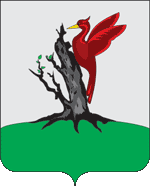 ТАТАРСТАН РЕСПУБЛИКАСЫ      АЛАБУГА  МУНИЦИПАЛЬ РАЙОНЫ АЛАБУГА                 ШӘҺӘРЕ   МЭРЫ 